Student Government is hosting a Movie Night!Friday, January 20th from 3:30 -5:30 p.m.http://signup.com/go/uaFaEkClick on the link above to reserve your seat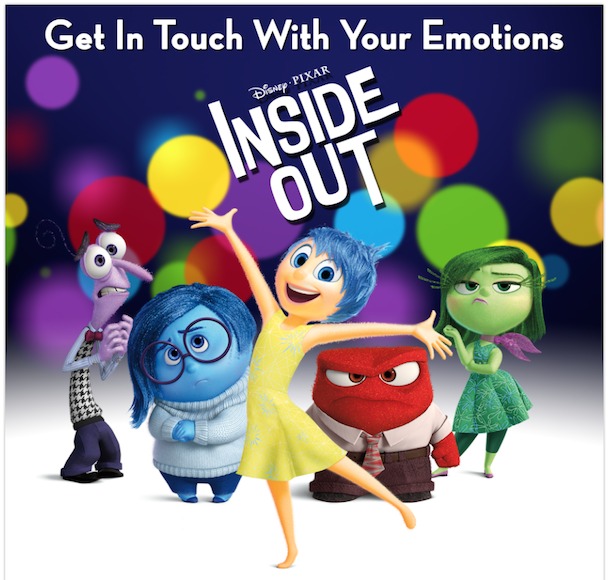 In lieu of a monetary donation, we are asking you to bring cans of Play-Doh.  We will donate them to HUMC’s Pediatric Cancer Unit.Help us donate 1,000 cans!